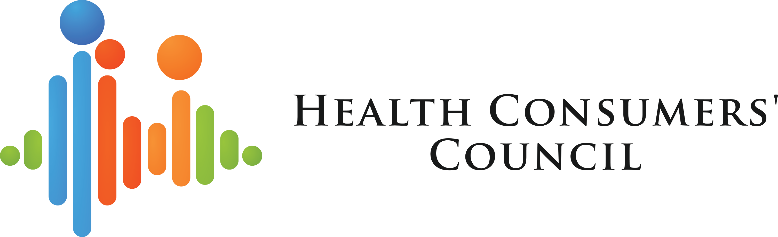 BBV e-learning module on stigma and discrimination Co-Design GroupDo you have lived experience with a blood-borne virus?Do you have a lived experience of accessing sexual health and blood borne virus services?Would you like an opportunity to contribute to the development of BBV stigma and discrimination resources?The Health Consumers’ Council is seeking Expressions of Interest from people living with blood borne virus (BBV) to join the BBV e-learning stigma and discrimination eLearning Co-Design Group. The Co-design group will develop the content for the blood-borne virus stigma and discrimination e-learning training package for WA Health staff. Project Background and Details The WA Department of Health is committed to developing an online training package for staff across the health system to address the issue of stigma and discrimination. This training package will be shaped by the insights and experiences of people living with blood-borne viruses and health professionals working in the sector. The Co-design Group The membership of the group will consist of a 50/50 mix of community members and health professionals. We are seeking a diverse group of lived experience members and aim to include people who identify as Aboriginal/Torres Strait Islanders, Culturally and Linguistically Diverse, LGBTQI+, people with disabilities; and young people.We are looking for lived experience members who are:Willing to share their experiences accessing health services whilst living with a blood-borne virus Open to respectful contribution in a group setting  Confident in communicating with health professionals, educators and administratorsFor this level of skill and commitment we are offering $70 per hour per meeting. Travel time, reading time and other expenses are included in this amount.Responsibilities This project is at the Information Gathering Stage and the role of the group is to inform the following:Provision of advice and guidance from the BBV communities’ perspectiveContribute to the development of content for the e-learning package Review draft versions of the e-learning package to ensure incorporated feedback is relevant and representativesCommitmentThis Co-Design Group will run from June to September 2021.The Meeting schedule is below:Wednesday 16th June 4-5.30pm - Initial meeting with lived experience group to on-board Wednesday 23rd June 3-6pm - Initial Brainstorming Meeting –Group Meeting 1 Wednesday 14th July 3-6pm - Group Meeting 2Wednesday 4th August 3-6pm - Group Meeting 3 
Wednesday 25th August 3-6pm- Group Meeting 4 
Wednesday 8th September 3-6pm - Group Meeting 5Further meetings may be convened if required but we will aim to identify this as early as possible.Your contact detailsFull namePostal AddressContact numberEmail addressHow would you characterise your lived experience in this area? Check all that applyHIVHepatitis BHepatitis COther (please specify)Your age  Under 18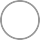   19-25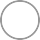   26-35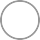   36-45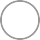   46-55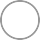   56-65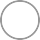   65+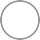   Prefer not to say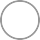 Do you identify as Aboriginal and/or Torres Strait Islander? Check all that applyAboriginalTorres Strait Islander NeitherWere you born in Australia?  Yes  NoIf no, please specify where you were bornDo you identify as someone from a culturally and linguistically diverse background?  Yes  NoDo you speak a language other than English at home?   Yes  No   If yes, please specify: 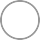 Do have a disability or special need?  Yes  No  Comments?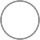 Do you identify as a member of the LGBTIQA+ community?  Yes  No  Comments?Why do you want to be part of this group? What do you hope to bring to the group?12. Details of active networks (if available - not a deal breaker)